TO:		Members of the Academic Senate			DATE: September 12, 2013FROM:		John Garcia, Speaker of the Faculty SUBJECT:	Academic Senate Meeting							TUESDAY, September 17, 2013			Meeting time: 2:00-4:00 pm			Place:  JSRFDC Reference RoomAcademic Senate AgendaCall to orderApproval of AgendaApproval of Academic Senate Minutes of August 27, 2013 (distributed electronically) IntroductionsAnnouncements Committee Reports/QuestionsInformation ItemsConsent Items33/AS/13/FAC – Amendment to 9/AS/93/FAC – Policy on Student Evaluation of Teaching34/AS/13/FAC – Amendment to CSU Stanislaus Evaluation Policy & Procedures for Temporary Faculty (replaces 3/AS/08/FAC and 15/AS/07/FAC)Discussion ItemTwo-Pass Registration Process Survey: In Brief (distributed electronically)First Reading Items 35/AS/13/UEPC - Resolution for Two-Pass Registration System (one year pilot) California State University, Stanislaus Replaces the previously approved 2/AS/12/UEPC – Resolution for Two-Pass Registration System (one year pilot) Open ForumAdjournmentMG:ispcc:  All Faculty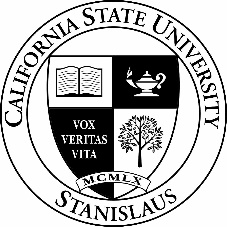 , STANISLAUS  •  Office of the Academic Senate				209 667-3400